Monday October 8th 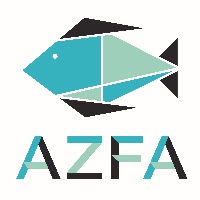 BREAKOUT SESSION #110:00 – 11:00 AM Topic Presentation11:00 – 11:30 AM Questions & Answers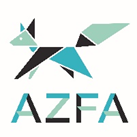 BREAKOUT SESSION #1Monday October 8th 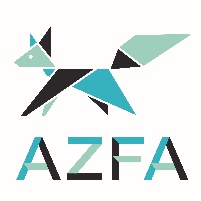 BREAKOUT SESSION #201:00 PM – 2:00 PM Topic Presentation01:00 AM – 01:30 PM Questions & Answers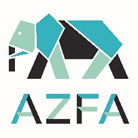 BREAKOUT SESSION #2Monday October 8th 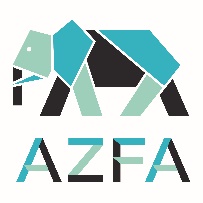 BREAKOUT SESSION #303:00 – 04:00 PM Topic Presentation04:00 – 04:30 PM Questions & Answers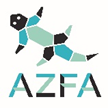 BREAKOUT SESSION #3Tuesday October 9th 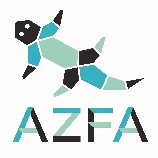 GROUP SESSION #409:00 – 10:00 AM Topic Presentation10:00 – 10:30 AM Questions & AnswersGROUP SESSION #4Tuesday October 9th 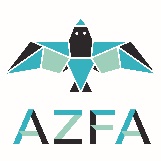 BREAKOUT SESSION #501:00 PM – 02:00 PM Topic Presentation02:00 AM – 02:30 PM Questions & AnswersBREAKOUT SESSION #5Tuesday October 8th 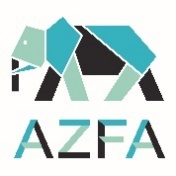 BREAKOUT SESSION #603:00 – 04:00 PM Topic Presentation04:00 – 04:30 PM Questions & Answers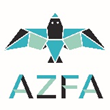 BREAKOUT SESSION #6TopicsTopicsRm1ADid you ever want to shoot the Architect, well here’s your chance11BMaking Green  =  Green $$21CFIRE !!Are Your Systems Ready?3NotesNotesPLEASE COMPLETE SESSION REVIEW FORM - PAGE #61PLEASE COMPLETE SESSION REVIEW FORM - PAGE #61Topic DescriptionsTopic DescriptionsRm1ADid you ever want to shoot the Architect, well here’s your chance Dean Violetta, Cincinnati Zoo Arch.1Although the title is a bit tongue and cheek, this is an opportunity to explain the role of the architect in the design process and how everyone (including all members of a Zoo’s or Aquarium’s Facility team) should ask for a place at the table during the design phase1BMaking Green = Green $$Tom Reavey, SI Energy Management2Learn how to save money and be more sustainable! This session will outline the National Zoo’s $24.5M Energy Savings Performance Contract. We’ll focus on energy conservation technology types, winners and looser, campus wide implementation, successes, challenges and lessons learned.1CFIRE !!Are Your Systems Ready?Ajay Gulati  SI OSHEM Fire Protection Engineer3TopicsTopicsRm2ASlips Trips and Falls Protection15% of all Accidental Deaths12BImplementing the committed to providing people with disabilities access to all its programs and facilities22C3NotesNotesPLEASE COMPLETE SESSION REVIEW FORM - PAGE #62PLEASE COMPLETE SESSION REVIEW FORM - PAGE #62Topic DescriptionsTopic DescriptionsRm2ASlips Trips and Falls Protection15% of all Accidental DeathsSteve Walden - SI OSHEM Safety and Occupational Health Specialist1Slips, trips, and falls are among the most common causes of injury on the job and at home.  Very one slips, trips, or falls on occasion. We tend to shrug off these accidents as just clumsy moments. However, sometimes, they can result in serious, painful—and even deadly injuries.  According to OSHA, they cause 15 percent of all accidental deaths and are second only to motor vehicle as a cause of fatalities. It is important to recognize slip, trip, and fall hazards on the job when you see them so that you can take proper precautions to prevent accidents and protect yourself and co-workers from injury.2BImplementing the committed to providing people with disabilities access to all its programs and facilities. Beth Ziebart Director, SI Accessibility Program2Understanding the three major pieces of civil rights legislation guarantee the rights of people with disabilities and how these relate to your facility: The Architectural Barriers Act of 1968; the Rehabilitation Act of 1973; and the Americans with Disabilities Act of 1990.2C3TopicsTopicsRm3AAnticipate the Future with a Job Hazard Analysis (JHA)13BHow Omaha Zoo is meeting the ADA Challenge23C3NotesNotesPLEASE COMPLETE SESSION REVIEW FORM - PAGE #63PLEASE COMPLETE SESSION REVIEW FORM - PAGE #63Topic DescriptionsTopic DescriptionsRm3AAnticipate the Future with a Job Hazard Analysis (JHA)Steve Walden - SI OSHEM Safety and Occupational Health Specialist1The Job Hazard Analysis designed to teach staff the method for systematically identifying and evaluating hazards associated with a particular job or task, in order to create a safer work environment. By the end of this class, attendees will understand:•  Job Hazard Analysis•  Basic Skill in the Recognition & Control of Occupational Hazards•  Job Hazard Analysis Techniques3BHow Omaha’s Zoo is meeting the ADA ChallengeBrian Timm – Omaha Zoo’s Facility Director 23C3TopicTopicRoom4AActive Shooter TrainingBallroomNotesNotesPLEASE COMPLETE SESSION REVIEW FORM - PAGE #64PLEASE COMPLETE SESSION REVIEW FORM - PAGE #64Topic DescriptionTopic DescriptionRoom4AActive Shooter TrainingTina Cogan - Smithsonian Office of Protective Services, Lead Training InstructorBallroomTraining clearly flags issues of particular importance and offers scenarios to help users think about how to respond in different situations. Identifying potential threatsReporting suspicious activity When to run, hide or fight.TopicsTopicsRm5AAsbestos Awareness15BIntegrated Pest ManagementBest Practices for Living Collections25CJob Site Accident – WHAT NEXT?3NotesNotesPLEASE COMPLETE SESSION REVIEW FORM - PAGE #65PLEASE COMPLETE SESSION REVIEW FORM - PAGE #65Topic DescriptionsTopic DescriptionsRm5AAsbestos Awareness TrainingChuck Fry SI OSHEM - Industrial Hygienist1Asbestos awareness training session that is intended to provide information regarding the recognition of asbestos-containing materials, health effects associated with asbestos, and safe work practices to limit potential asbestos exposures in the workplace. NOTE: This session is not intended for staff whose work tasks may include contact with, removal or disturbance of asbestos-containing materials, which requires instruction that is more specialized. This course does not certify workers to remove asbestos- containing materials5BIntegrated Pest ManagementBest Practices for Living Collections Greg Ose  SI NZP Entomologist25CJob Site Accident – WHAT NEXT?Mary Winkler SI OSHEM Industrial Hygienist3The Accident Investigation in-person class session will teach your staff how to properly and effectively investigate accidents. After completion of this course, your staff will be able to determine the cause of an accident, what corrective actions to take to prevent future accidents, as well as how to properly document an investigationTopicsTopicsRoom6AHow to Pull all of your Campus Information into one GIS System16BImplementing the committed to providing people with disabilities access to all its programs and facilities26C3NotesNotesPLEASE COMPLETE SESSION REVIEW FORM - PAGE #66PLEASE COMPLETE SESSION REVIEW FORM - PAGE #66Session #6 - Topic DescriptionsRM6AHow to Pull all of your Campus Information into one GIS System16B26C3